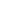 Illustrate a comic strip depicting the path to the presidency.  Include a caption describing what is going on at each point.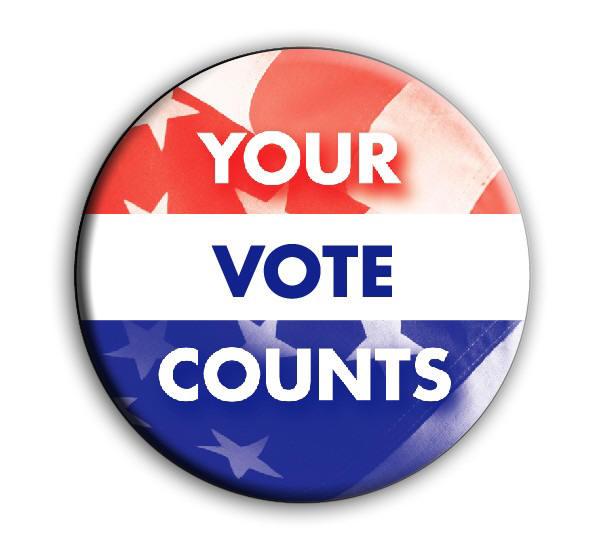 →4-STEP PATH TO THE PRESIDENCY:Announce candidacy: make it public that you are running and begin to build _______________________________ and Caucuses:  Each ________ holds Republican and Democratic primaries or caucuses.  Primary: election where you vote for your choice to represent the party in the ___________________ (open or closed)Caucus: ________________ where you _____________on who should represent the party in the ______________ election.Primaries can be open or closed.  Open means ______ registered voters can participate.  Closed means only_______________________ can vote in the primary.→What is the difference between an open and a closed primary?National Convention: _________________ for each party report at the end of the summer.  This is where each party _______________ announces their _______________ for president.General Election: _______________ following the first Monday in November.  Big night where you must win those _______ electoral votes!During the__________________________ you can vote on a “_______________” or a “____________________”Split: voting for Dems and Republicans.Straight: just voting for _______ partyWhere does each party officially announce its candidate/nominee for the presidency?What is the difference between the Primaries and the General Election?→On the campaign trail…campaigning happens THROUGHOUT the entire election cycle.Canvassing:  where supporters go out and _________________________ and get people to vote.TV Commercials: reach the __________ people and can do good or bad.Retail Politics: REALLY meeting the voters and ___________________________.Polls: determine where _________________ __________________.Debates: a chance to meet opponent face to face and ____________ the issues.Political Action Committee (PAC): raise ______ for candidates.  Can be set up by the party or by _____________ or special _________________.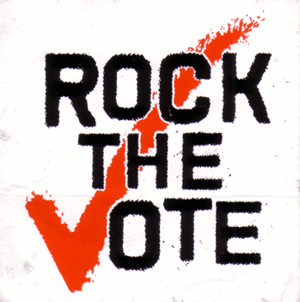 Special Interest groups:  Ex=labor __________, religious groups, ___________ groups, pro-environment, pro-guns etc.  Raise __________ & ___________ for candidates who support their issues.1.2.3.4.On the campaign trail…